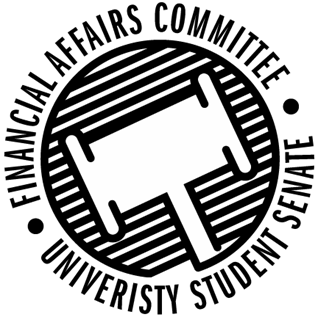 Meeting Agenda3:30 PM White Pine Room, Memorial Student Center50th Congress October 11th, 2019Call to Order3:37 PMRoll CallWords of WisdomSenator PenoskeSometimes life is about risking life for a dream only you can see. – Senator PenoskeDirector Gentz NominatedApproval of the Minutes 10-4-19ApprovedUnfinished Business Contingency I RulesPostponedNew Business Contingency I Hearings3:45 – WITSPresent3:50 – Blue Devil BoxingPresent3:55 – Blue Devil Lifting / APICSPresent4:00 – Cycling ClubPresent4:05 – Fishing ClubPresent4:10 – PONGPresent4:15 – HSMAINo Show4:20 – IREMPresent4:25 – Wrestling ClubPresent4:30 – Women’s HockeyPresent4:35 – ASMEPresent4:40 – WaterskiPresent4:45 - Yeti UltimatePresent4:50 – Competitive Gamers of StoutPresent4:55 – SAE BajaPresent5:00 – Fine Arts AssociationPresent5:10 – ASBMBPresentReallocationsYeti UltimateReallocating from one event to anotherMove to Approve by Halbach, 2nd DumkeApproved 3-0-0Hooplah Zine ClubReallocating from one issue printing to anotherMove to approve by Dumke, 2nd by PenoskeApproved 3-0-0Announcements AdjournMove to Adjourn by Dumke, 2nd PenoskeAdjourned at 5:31 PMApril 12, 2019Present Absent Excused Director GentzX Vice Chair Halbach X Senator DumkeXSenator PenoskeXAdvisor Lee  X